Karitas pomaga pri skrbi za boljše zdravje prebivalstva v kraju Ruzo v BurundijuDonatien Hakizimana prihaja iz odročnega in revnega podeželskega kraja Ruzo v SV Burundiju, ki je od glavnega mesta Bujumbura oddaljen 5 ur vožnje. Donatien je oče 7 otrok. Nekaj let je z družino živel v sosednji Ruandi, po dogodkih v letu 1994 pa se je vrnil nazaj v Burundi.  Od junija 1999 dalje dela v zdravstvenem centru v kraju Ruzo, ki ga vodi lokalna organizacija Compaigne des Filles de la Charite, v okviru katere delujejo tudi slovenske misijonarke. Donatien Hakizimana je najprej začel z delom v sprejemnici zdravstvenega centra, ker ni imel posebnega znanja iz zdravstva. S pomočjo izobraževanj s tega področja, ki jih je bil v centru deležen v praksi in z udeležbo na različnih predavanjih, na katere ga je napotilo vodstvo zdravstvenega centra, je počasi napredoval v tem poklicu. Leta 2004 je začel delati v laboratoriju, sedaj pa že nekaj let dela kot zdravstveni pomočnik pri hospitalizaciji bolnikov. 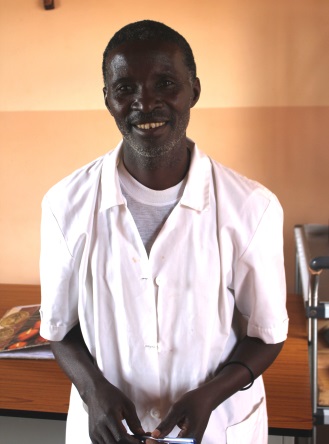 Manjši zdravstveni center v Ruzo je bil zgrajen pred 29 leti za oskrbo 7.000 ljudi, ki so takrat živeli na tem obmejnem območju z Ruando in Tanzanijo. Ko je predstavnica Slovenske karitas v letu 2006 prvič obiskala ta center, je na tem območju živelo že 50.000 prebivalcev. Tako je zdravstveni center v Ruzo, v okviru katerega je takrat delovala ambulanta, laboratorij, bolnišnični del z le eno sobo za hospitalizacijo vseh bolnikov ter majhna porodnišnica z eno sobo in 9 posteljami na katerih je hkrati ležalo do 25 žena skupaj, postal premajhen za vse potrebe ljudi. Žene so same izrazile željo po novi, večji porodnišnici. Slovenka karitas se je zato v sodelovanju z lokalno partnerico Compaigne des Filles de la Charite in misijonarko s. Bogdano Kavčič odločila za podporo obnove tega centra. V letih 2008 do 2010 je ob sofinanciranju Misijonskega središča Slovenije najprej podprla gradnjo nove dvonadstropne porodnišnice zraven zdravstvenega centra, ki jo je Ministrstvo za zunanje zadeve RS opremilo s 50 posteljami, porodniško opremo in sončnimi celicami. V letih 2010 do 2012 je Karitas podprla tudi prenovo zgradbe zdravstvenega centra, v okviru katerega so se dogradili dodatni prostori za hospitalizacijo otrok in odraslih s 75 posteljami, katerih nakup je poleg gradnje 2-h vodnjakov za oskrbo centra z vodo, sofinanciralo Ministrstvo za zunanje RS. V teh letih je bilo ves čas v vsa gradbena dela vključenih 50 domačinov iz kraja Ruzo, ki so tako dobili priložnost za delo, kar je v teh odročnih krajih redko, in z zaslužkom lažje preživeli svoje družine.   Ob terenskem obisku v letu 2014 je Donatien Hakizimana predstavnici Slovenske karitas povedal, da se je v primerjavi s časom, ko je začel tu delati zdravstveni center, ki danes pokriva zdravstveno oskrbo že 68.000 prebivalcev, zelo razvil in bi glede na svoje kapacitete lahko postal tudi bolnica. Zelo je zadovoljen, ker ima sedaj dobre pogoje za delo, kot tudi 40 njegovih sodelavk in sodelavcev. Polovica med njimi je priučenih zdravstvenih delavcev tako kot Donatien Hakizimana, zato vodstvo ves čas skrbi za dodatno izobraževanje kadra, da je oskrba bolnikov res kvalitetna. V letih 2010 do 2012 so bila ta dodatna usposabljanja za kader kot tudi redna zdravstvena vzgoja za nosečnice, matere ter splošno populacijo, ki pride po pomoč v center, podprta tudi s strani MZZ RS. Za boljše zdravje prebivalstva v teh krajih  je namreč zelo pomembno, da se jih ozavešča o preventivi pred boleznimi kot so malarija, AIDS, splošno o higieni, da se matere ozavešča o pravilni oskrbi njihovih otrok, da se ženske spodbuja da rojevajo v porodnišnici itd. Donatien Hakizimana, ki z veseljem opravlja svoje delo pravi, da ljudje zelo radi hodijo po zdravniško pomoč v zdravstveni center v Ruzo, ker so v njem lepo sprejeti in dobro oskrbovani. Dnevno v centru oskrbijo do 350 ljudi. Največ ljudi zboli za boleznimi črevesja, dihal, malarijo in aidsom. Veliko je tudi kronične podhranjenosti, predvsem med otroci v starosti od 0 do 5 let (cca. 40 % vseh), ki jih v centru in porodnišnici redno spremljajo in jim pomagajo. Vse postelje so večinoma časa polno zasedene, dela je veliko pravi Donatien Hakizimana. S pravočasno in pravilno oskrbo je v zdravstvenem centru Ruzo tako rešenih veliko človeških življenj. Donatien Hakizimana je zelo vesel, ker s svojim delom lahko pomaga ljudem ter tudi, ker zanj dobi dostojno plačilo, s katerim lahko preživi vso svojo družino ter štirim še šoloobveznim otrokom omogoča šolanje. 